PROGRAMХVII International Biotechnology Forum « RosBioTech-2024»«Biotechnology in industry, agriculture and healthcare: modern challenges and promising areas of development(to the 300th anniversary of the Russian Academy of Sciences)»ROSBIOTECH-2024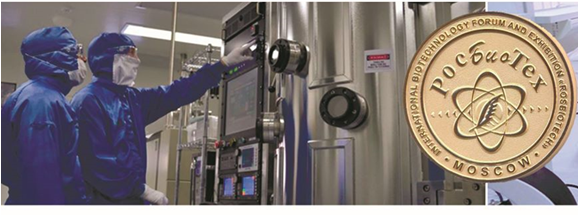 April 17-19, 2024MoscowForum Organizers: Russian Academy of Sciences:• Department of Nanotechnology and Information Technologies of the Russian Academy of Sciences• Department of Medical Sciences of the Russian Academy of Sciences• Department of Agricultural Sciences of the Russian Academy of Sciences• International Cooperation Committee• Youth section of the RAS Commission for the Study of the Scientific Heritage of Outstanding Scientists• Gorbatov Research Center for Food Systems, Russian Academy of Sciences• Russian Biotechnology University (ROSBIOTECH)• Russian National Committee of the International Scientific Radio Union (URSI)• Russian New University • Russian-Indian Scientific and Technological Center• Baikal Project Office National Consortium• Institute of Environmental HealthForum Arranger - «Innovatika – Expo», JSCSupported by:• Ministry of Science and Higher Education of the Russian Federation• Ministry of Health of the Russian Federation• Ministry of Agriculture of the Russian Federation• Russian-Chinese Chamber for the Promotion of Trade in Machine-Technical and Innovative Products• State Center for Expertise in the Field of Science and Innovation of the Federal State Budgetary Scientific Institution "Research Institute - Republican Research Scientific and Consulting Center of Expertise" • Center for Innovative Development of Energy Sectors of the Institute of Energy Research of the Russian Academy of Sciences• Institute of Design and Technological Informatics of the Russian Academy of Sciences• Eurasian Center for High Technologies• Council of Young Scientists of the Russian Academy of Sciences• Federal Research Center for Nutrition, Biotechnology and Food Safety• Russian Ecological SocietyApril 18, 2024 Gorbatov Research Сenter for Food System RAS, Talalikhina 26, MoscowApril 18, 2024 Gorbatov Research Сenter for Food System RAS, Talalikhina 26, Moscow10:00 – 16:00Section Food Biotechnology and Strategies for food systems developmentto the 300th Anniversary of the Russian Academy of Sciences and the 95th Anniversary of the All-Russian Academy of Agricultural Sciences to the 300th Anniversary of the Russian Academy of Sciences and the 95th Anniversary of the All-Russian Academy of Agricultural Sciences Organizers: Department of Agricultural Sciences of the Russian Academy of SciencesGorbatov Research Сenter for Food System RAS Russian Biotechnology University (ROSBIOTECH)«Innovatika – Expo», JSCModerators:LISITSYN Andrey Borisovich — Scientific Director, Gorbatov Research Center for Food Systems of RAS, Academician of RAS, Doctor Tech. Sci., ProfessorCHERNUKHA Irina Mikhaylovna — Principal Researcher, Gorbatov Research Center for Food Systems of RAS, Academician of RAS, Doctor Tech. Sci., ProfessorWelcome speech:DOLGUSHKIN Nikolay Kuzmich - Vice-President of the Russian Academy of Sciences, Academician of RAS, Doctor Econ. Sci., ProfessorGreetings:KUZNETSOVA Oksana Aleksandrovna – Director, Gorbatov Research Center for Food Systems of RAS, Doctor Techn. Sci.SOLDATOV Alexander Anatolyevich - Acting Rector of the Russian Biotechnological University (ROSBIOTECH), Candidate Techn. Sciences, Associate ProfessorFEDOROV Alexey Nikolaevich - Director of the Federal Research Center of Biotechnology of the Russian Academy of Sciences, Doctor Bio. Sci.EFREMOVA Galina Ivanovna - Vice-Rector, Russian Biotechnology University (ROSBIOTECH), Doctor Psychol. Sci., Professor, Corresponding member of Russian Academy of EducationCultural and Educational Advisor, Embassy of the Republic of Afghanistan in MoscowRepresentative of AMITY University (India)10:30 –  14:00Invited speakers:Lindsay BROWN – Professor, Griffith University, PhD, AustraliaUse of algae in metabolic syndromeКЕ Zhao – Associate Professor, Institute of Food Sciences, Zhejiang Academy of Agricultural Sciences, PhD, ChinaBiotechnology development in ChinaSOLDATOV Alexander Anatolyevich - Acting Rector of the Russian Biotechnological University (ROSBIOTECH), Candidate Techn. Sciences, Associate ProfessorROSBIOTECH as the basis of human and technological sovereignty of the country's food securitySHISHKIN Sergey Sergeevich – Professor, Federal Research Center "Fundamental Foundations of Biotechnology," Doctor. Biol. Sci.TITOVA Ekaterina Sergeevna - Leading Researcher, Plekhanov Russian University of Economics, Candidate Econ. Sci.Development of the post-genomic period in the life sciences: "omics" and big data. From biotechnology to bioeconomy and food processingNaveena B. MAHESWARAPPA – Principal Investigator, National Meat Research Centre, PhD, IndiaWater buffalo meatXinqing XIAO – Associate Professor, College of Engineering, Chinese Agricultural University, PhD, ChinaFood quality monitoring with flexible wireless biosensorsTIKHONOV Sergey Leonidovich – Director, Scientific and Educational Center "Applied Nanobiotechnology," Professor of the Department of Food Engineering of Agricultural Production, Ural State Agrarian University, Doctor Tech. Sci., ProfessorCHERNUKHA Irina Mikhailovna - Principal Researcher, Gorbatov Research Center for Food Systems of RAS, Academician of RAS, Doctor Tech. Sci., ProfessorMolecular peptide transplantation as a tool for creating next-generation peptidesMASHENTSEVA Natalya Gennadievna - Professor, Department of Biotechnology and Technology of Bioorganic Synthesis Products, Russian Biotechnological University (ROSBIOTECH), Doctor Tech. Sci.FOMENKO Ivan Andreevich - Associate Professor of the Department of Biotechnology and Technology of Bioorganic Synthesis Products, Russian Biotechnological University (ROSBIOTECH), Candidate Techn. Sci.Characterization of chickpea peptides (Cicer arietinum L.) obtained by microbial and enzymatic proteolysisGANENKO Lilia Aleksandrovna - Endocrinologist, Assistant of the Department of Internal Medicine, Rostov State Medical University, Candidate Med. Sci.VOLKOVA Natalya Ivanovna - Head of the Department of Internal Medicine, Rostov State Medical University, Doctor Med. Sci., ProfessorSHESTOPALOV Alexander Vyacheslavovich - Director of the Department of Postgraduate Education, Residency, Postgraduate Studies of the National Medical Research Center for Pediatric Hematology, Oncology and Immunology named after Dmitry Rogachev, Doctor Med. Sci., ProfessorMetabolically healthy obesity, what's behind the name?SARGSYAN Varuzhan Ambartsumovich - Senior Researcher, Federal Research Center of Nutrition and Biotechnology,  candidate. tech. sciencesSweet proteins as promising food ingredientsScientific discussions13:30-14:00COFFEE BREAK14:00-16:00Online short presentationsMINAKOV Denis Viktorovich - Associate Professor, Department of Organic Chemistry, Institute of Chemistry and Chemical-Pharmaceutical Technologies, Altai State University, Candidate Biol. Sci.Scientific and practical aspects of the use of higher fungi in technologies for producing biologically active substancesPOTOROKO Irina Yurievna - Head. Department of Food and Biotechnology, South Ural State University, Doctor Tech. Sci., ProfessorKALININA Irina Valerievna - Professor, Department of Food and Biotechnology, South Ural State University, Doctor Tech. Sci., Associate ProfessorRUSKINA Alena Alexandrovna - Senior Lecturer, Department of Food and Biotechnology, South Ural State UniversityMALININ Artem Vladimirovich - Assistant, Department of Food and Biotechnology, South Ural State UniversityNon-thermal effects of cold plasma and ultrasound in technologies for blocking the activity of toxigenic molds, the main producers of mycotoxinsZUBAREV Yuri Nikolaevich - Deputy Director of the Gorbatov Research Center for Food Systems of RASModern ways to eliminate iodine deficiencySOKOLOVA Olga Vyacheslavovna. - Candidate of Engineering Science, All-Russian Dairy Research InstituteViolation of biosystems integrityILYIN Nikolay - postgraduate student, senior laboratory assistant of the Gorbatov Research Сenter for Food System RASRomanov Spectroscopy: Development History and ApplicationsGERNUG Hatem - postgraduate student, Department of Functional Food Design and Nutrition, Russian Biotechnology University (ROSBIOTECH), AlgeriaComparative analysis of fatty acid composition of olive oil from Mediterranean countriesQUSAY Abu Trabi - postgraduate student, Department of Functional Food Design and Nutrition, Russian Biotechnology University (ROSBIOTECH), SyriaOptimization of the composition of the national Syrian dish "Muhammara" to strengthen the functional focusAHANGARAN Mahbubeh - postgraduate student, Department of Biotechnology and Bioorganic Synthesis Products Technology, Russian Biotechnology University (ROSBIOTECH), IranGARAVIRI Mahmoud, - graduate student, Department of Biotechnology and Bioorganic Synthesis Products Technology, Russian Biotechnology University (ROSBIOTECH), IranAlteration of chickpea proteins by microbial proteasesASHIKHMINA Maria - postgraduate student, the junior researcher of scientific education center of an infokhimiya of the National ITMO research universityZENKIN Artemy - postgraduate student, the assistant to scientific education center of an infokhimiya of the National ITMO research universityApplication of multi-purpose approach for forecasting of intensity of taste of peptides mindsSHAPOVALOVA Polina Nikolaevna – Assistant, Department of Technology for Storage and Processing of Fruit and Vegetable and Crop Products of Russian State Agrarian University - Moscow Timiryazev Agricultural Academy KONNOVA Olga Ivanovna - Assistant, Department of Technology of Goods and Commodity Science, Astrakhan State Technical University Production of inulin from Jerusalem artichoke and chicory: issues of technology developmentYURASKINA Tatyana Vladimirovna. - Junior Researcher, VNIIPBT - branch of the Federal State Budgetary Institution "Federal Research Center of Nutrition and Biotechnology"SOKOLOVA Elena Nikolaevna - Leading researcher, candidate of biological sciences, VNIIPBT - branch of the Federal State Budgetary Institution "Federal Research Center of Nutrition and Biotechnology"Development of technology for production of bakery yeast enriched with microelements saccharomyces cerevisiae16:00Closing the Section